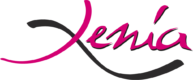 AZIENDE PARTNERSEP:  14  -  Servizi di informaticaDATA STIPULA ACCORDO: 28/10/2022RAGIONE SOCIALE AZIENDA: Electronics SpareFORMA GIURIDICA AZIENDA:  S.R.L.S.       PARTITA IVA: 04295350617 - REA: CE 315850INDIRIZZO COMPLETO SEDE LEGALE: Via Petrarca 39 - 81100 CasertaINDIRIZZO COMPLETO SEDI OPERATIVE:  Via Petrarca 39 - 81100 CasertaCODICE ATECO: 47.42.00ULA:  1SEP:  14  -  Servizi di informaticaDATA STIPULA ACCORDO: 17/10/2022RAGIONE SOCIALE AZIENDA: BRAINS AT WORKFORMA GIURIDICA AZIENDA: SOCIETA' A RESPONSABILITA' LIMITATA   PARTITA IVA: 03940730611  REA: CE - 285524INDIRIZZO COMPLETO SEDE LEGALE: VIA MELVIN JONES, 6 CASERTA 81100INDIRIZZO COMPLETO SEDI OPERATIVE: VIA MELVIN JONES, 6 CASERTA 81100CODICE ATECO: 63.12 - settore merceologico: Portali webULA: 8